ESPÍRITU DE FAMILIANuestro espíritu de familia encuentra su modelo en el hogar de Nazaret. Está hecho de amor y de perdón, de ayuda y de apoyo, de olvido de sí y de apertura a los demás. Y de alegría. Marcelino nos enseñó a formar una familia. Sus cartas lo reflejan constantemente: “No olvide decir a los hermanos cuánto los quiero y cuánto sufro por no estar con ellos”.Como nuestras primeras comunidades, nosotros nos sentimos inspirados por el hogar de Nazaret para desarrollar las actitudes que hacen realidad este espíritu de familia: amor y perdón, ayuda y apoyo, olvido de sí, apertura a los demás, y alegría .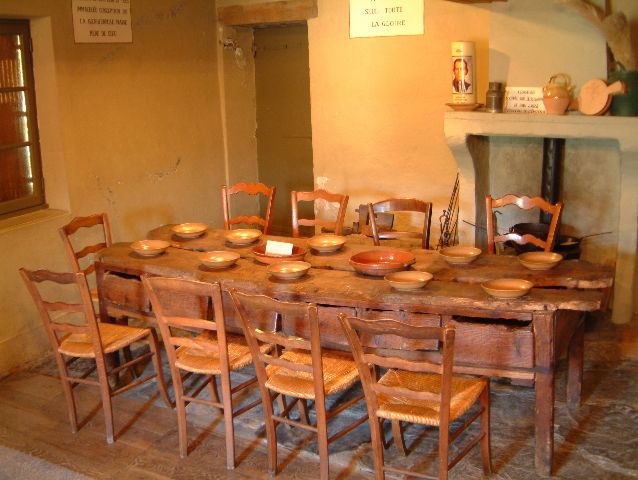 Es la característica de nuestro carisma que, desde el primer momento, más atrae a las personas, la que nos dota de singularidad. Es nuestro gran signo profético. En las diferentes formas de vida en común, laicos y hermanos podemos actualizar este espíritu de familia. Se refleja en la confianza, la acogida que damos y la capacidad de andar por casa.Todo esto nos ayuda a hacer realidad la “iglesia del delantal” en la que no hay jerarquías. Todos compartimos lo que tenemos y no hay maestros entre nosotros. Muchas veces, una tarea doméstica compartida, nos ayuda a entender la grandeza de vivir con “compañeros maravillosos”.Algunas características que puede tener un ambiente de familia marista son: un espacio de acogida, sin juicio, donde no se condene,un lugar donde la comunicación sea sencilla y auténtica,un espacio cálido de ternura, donde la debilidad sea oportunidad para mostrar y sentir el amor incondicional, una “casa” donde poder “andar en zapatillas”, en confianza,un espacio donde compartir y expresar nuestra fe,un lugar que tiene como horizonte la vida y la misión marista en la Iglesia y en el mundo.